	ПРОЕКТ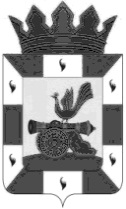                         АДМИНИСТРАЦИЯ МУНИЦИПАЛЬНОГО ОБРАЗОВАНИЯ«СМОЛЕНСКИЙ РАЙОН» СМОЛЕНСКОЙ ОБЛАСТИП О С Т А Н О В Л Е Н И Еот __________ №  ____Об утверждении муниципальной Программы «Развитие физической культуры и спорта в муниципальном образовании «Смоленский район»  Смоленской области на 2020-2022 годы» В соответствии со статьей 179 Бюджетного кодекса Российской Федерации, в целях повышения эффективности и рационального использования средств бюджета муниципального образования «Смоленский район» Смоленской области    Учитывая необходимость местной поддержки физической культуры и спорта муниципального образования «Смоленский район» Смоленской области, определения приоритетных направлений и разработки комплекса конкретных мероприятий развития отрасли на 2020-2022 годыАДМИНИСТРАЦИЯ МУНИЦИПАЛЬНОГО ОБРАЗОВАНИЯ  «СМОЛЕНСКИЙ РАЙОН» СМОЛЕНСКОЙ ОБЛАСТИ   ПОСТАНОВЛЯЕТ:Утвердить муниципальную Программу «Развитие физической культуры и спорта в муниципальном образовании «Смоленский район» Смоленской области на 2020-2022 годы».Настоящее постановление вступает в силу после официального опубликования в газете «Сельская правда».Глава муниципального образования «Смоленский район» Смоленской области                                О.Н. Павлюченкова                   Утверждена: постановлением Администрации муниципального образования «Смоленский район» Смоленской области от __________ № ____Муниципальная  программа«Развитие физической культуры и спорта в муниципальном образовании «Смоленский район» Смоленской области на 2020 - 2022 годы»ПАСПОРТ  программыХарактеристика сферы реализации муниципальной Программы	Показатели эффективности развития физической культуры и спорта установлены в целях достижения уровня показателей регионального проекта «Спорт – норма жизни», который реализуется в рамках национального проекта «Демография».              Основным документом отдела по культуре, туризму и спорту Администрации муниципального образования «Смоленский район» Смоленской области является единый календарный план спортивно-массовых мероприятий. В соответствии с планом проводятся различные районные спортивные соревнования, спортивные массовые мероприятия, в том числе районные Спартакиады по зимним и летним  видам спорта.  План успешно реализовывается в полном объеме.	Спортсмены Смоленского района принимают активное участие в большинстве областных соревнований. Успешно выступают и становятся призерами в областных Чемпионатах и Первенствах по футболу, волейболу, баскетболу и др.	На территории Смоленского района проводятся областные соревнования по футболу, волейболу.  Это   способствует  не  только  увеличению  массовости проводимых мероприятий,   но   и  повышению  спортивного  рейтинга  и  престижа Смоленского района среди районов Смоленской области.               Наиболее  масштабными  по  значимости  и массовости спортивными событиями  на  территории  Смоленского района  стали: массовые  соревнования по лыжным гонкам "Лыжня России", массовый  легкоатлетический  пробег  "Кросс  наций",  что  способствует  вовлечению  в  массовые занятия  спортом  значительного  числа поклонников здорового образа жизни.             По статистическим данным в 2018 году численность населения, регулярно занимающегося физической культурой и спортом ежегодно увеличивается и составляет 19 % от общей численности населения Смоленского района.            В 2018 году проведено 47 спортивных мероприятий с общим охватом 4810 человек. Победители районных соревнований по видам спорта принимают участие в областных соревнованиях. Для участников областной Спартакиады проводятся учебно-тренировочные сборы. В 2018 году по данным статистической отчетности спортсменам Смоленского района присвоены звания: мастеров спорта, спортсменов массовых разрядов. Популяризация спорта и здорового образа жизни, а также работа инструкторов и методистов по месту жительства позволяют привлечь к занятиям физической культурой и спортом большее количество населения Смоленского района. Так, в 2018 году выросло число занимающихся физической культурой (11428 человек), что выше уровня 2017 года (+ человек). Для сохранения положительной динамики и достижения целей государственной политики в сфере физической культуры и спорта к 2022 году необходимо создать условия для увеличения доли граждан, занимающихся физической культурой и спортом, в том числе среди учащихся и студентов, лиц с ограниченными возможностями здоровья и инвалидов. Одновременно требуется обеспечить успешное развитие спорта высщих достижений.             Наметилась положительная динамика развития физической культуры и спорта среди лиц с ограниченными возможностями здоровья. Ежегодно проводятся зимняя и летняя Спартакиады для лиц с ограниченными возможностями здоровья. Соревнования проводятся на базе МКУ «СК «Пригорское» по видам спорта: дартс, шахматы, шашки, пулевая стрельба, легкая атлетика.            С 2018 года на территории МБУ Физкультурно-оздоровительного комплекса Смоленского района Смоленской области, который является Центром тестирования Всероссийского физкультурно-спортивного комплекса «Готов к труду и обороне» (ГТО),  ведется работа по обеспечению доступности для лиц с ограниченными возможностями здоровья и инвалидов. Расширен дверной проем, имеются пандус и поручни, убраны пороги при входе в комплекс и въезде в спортивный зал, оборудована туалетная комната.            Спортивная база в районе представлена 131 спортсооружением (в 2018 году – 128), в том числе плоскостными – 72, спортивными залами и помещениями, приспособленными для занятий физкультурой и спортом – 50, стадионами – 1, бассейнами – 1. Спортивная база на 65% принадлежит учебным заведениям, то есть закрытой сети, предназначенной для обеспечения учебных и учебно-тренировочных занятий. Общая площадь спортивных залов составляет 9861 кв.м, плоскостных сооружений (спортивных площадок) – 145324 кв.м.            Развитие инфраструктуры, улучшение материально-технической базы являются одним из важнейших условий развития спорта и физической культуры.             Основными проблемами в области физической культуры и спорта, сдерживающими развитие спортивной и физкультурно-оздоровительной работы в районе, являются:            - несоответствие уровня обеспеченности спортивной материально-технической базы и инфраструктуры физической культуры и спорта задачам развития массового спорта в районе;            - недостаточное привлечение как здорового, так и маломобильных групп населения к регулярным занятиям физической культурой, в том числе низкий уровень пропаганды физической культуры и спорта как составляющей здорового образа жизни;            - невысокий   уровень благосостояния  населения  района;            - недостаточный  объем  средств, выделяемых    на    проведение   массовых   физкультурно-спортивных мероприятий.            Преимущества программного метода заключаются в комплексном подходе к решению проблем, а также в планировании и мониторинге результатов реализации программы.            Для сохранения положительной динамики и устойчивого развития физической культуры и спорта в ближайшие годы необходимо:            - обеспечить реконструкцию спортивных объектов, в том числе с учетом потребности лиц с ограниченными возможностями здоровья и инвалидов;           - увеличить количество плоскостных сооружений, в том числе и по месту жительства граждан;          - обеспечить реализацию федеральных стандартов спортивной подготовки (ГТО) среди населения и увеличить количество проводимых физкультурно-спортивных мероприятий;          - обеспечить реализацию мероприятий, направленных на развитие и поддержку спорта среди учащихся и студентов, по месту работы граждан;          - увеличить долю населения, занимающегося физической культурой и спортом, в том числе и среди лиц с ограниченными возможностями здоровья;         - повысить эффективность пропаганды физической культуры и спорта, включая СМИ и социальную сеть Интернет.Цели и задачи муниципальной Программы.          Цель муниципальной Программы - создание условий, обеспечивающих возможность жителям Смоленского района систематически заниматься физической культурой и спортом.          Задачи муниципальной Программы:Модернизация и развитие инфраструктуры физической культуры и спорта, в том числе для лиц с ограниченными возможностями здоровья и инвалидов.Данная задача будет реализована посредством:- развития инфраструктуры физической культуры и спорта за счет увеличения количества муниципальных, частных учреждений и объектов спорта;- обустройства дворовых и школьных территорий спортивными комплексами, уличными тренажерами;- адаптации инфраструктуры для занятий спортом и физической культурой лиц с ограниченными возможностями здоровья, приобретения специализированных уличных тренажеров, необходимого спортивного инвентаря и оборудования, повышения мотивации граждан к регулярным занятиям физической культурой, спортом и ведению здорового образа жизни.Развитие массового спорта и поддержка спорта высших достижений, повышение мотивации граждан к регулярным занятиям физической культурой, спортом и ведению здорового образа жизни.       Задача предполагает вовлечение населения Смоленского района в систематические занятия физической культурой и спортом посредством содействия развитию массового спорта и физкультурно-оздоровительного движения района, увеличение количества проводимых официальных спортивных мероприятий и соревнований, привлечение детей и подростков к систематическим занятиям физической культурой и спортом, в том числе по месту жительства. Развитие студенческого спорта. Пропаганда здорового образа жизни путем проведения конкурсов, смотров. Расширение практик и работы инструкторов-методистов по месту жительства.        Развитие спорта высших достижений за счет обеспечения качественной подготовки и успешного выступления команд, спортсменов района в соревнованиях областного, регионального и всероссийского уровней.Развитие Всероссийского физкультурно – спортивного комплекса «Готов к труду и обороне».        В рамках реализации данной задачи планируется организация мероприятий по популяризации сдачи норм ГТО; проведение фестивалей и соревнований ВФСК «ГТО» среди различных групп населения: учащихся, студентов, трудовых коллективов.III.  Прогноз конечных результатов муниципальной Программы.Основным ожидаемым конечным результатом реализации муниципальной Программы является устойчивое развитие физической культуры и спорта, что характеризуется ростом количественных показателей и качественной оценкой изменений, происходящих в сфере физической культуры и спорта.Реализация муниципальной Программы позволит привлечь к систематическим занятиям физической культурой и спортом и приобщить к здоровому образу жизни широкие массы населения, что окажет положительное влияние на улучшение качества жизни жителей Смоленского района.По итогам реализации муниципальной Программы ожидается достижение следующих результатов:            - доля граждан, систематически занимающихся физической культурой и спортом, в                                                             общей численности населения Смоленского района в 2022 году составит 23%;           - доля детей и молодежи (возраст - 3-29 лет), систематически занимающихся физической культурой и спортом, в общей численности детей и молодежи в 2022 году составит 50%;           - доля граждан среднего возраста (женщины: 30-54 года; мужчины: 30-59 лет), систематически занимающихся физической культурой и спортом, в общей численности граждан среднего возраста в 2022 году составит 15%;          - доля граждан старшего возраста (женщины: 55 лет и старше; мужчины: 60 лет и старше), систематически занимающихся физической культурой и спортом, в общей численности граждан старшего возраста в 2022 году составит 10%;          - доля граждан с ограниченными возможностями здоровья и инвалидов, занимающихся физической культурой и спортом, в общей численности данной категории населения в Смоленском районе в 2022 году составит 10%;          - доля граждан, занимающихся физической культурой и спортом по месту работы, в общей численности населения, занятого в экономике, в 2022 году составит 10%;          - доля населения, выполнившего нормативы ВФСК «Готов к труду и обороне» (ГТО), в общей численности населения, принявшего участие в сдаче нормативов, к 2022 году составит 50%;          - уровень обеспеченности населения района спортивными сооружениями исходя из единовременной пропускной способности объектов спорта в 2022 году составит 45%.          - количество граждан, систематически занимающихся физической культурой и спортом, в                                                             общей численности населения Смоленского района в 2022 году составит _ человек;           - количество детей и молодежи (возраст - 3-29 лет), систематически занимающихся физической культурой и спортом, в общей численности детей и молодежи в 2022 году составит _ человек;           - количество граждан среднего возраста (женщины: 30-54 года; мужчины: 30-59 лет), систематически занимающихся физической культурой и спортом, в общей численности граждан среднего возраста в 2022 году составит _ человек;          - количество граждан старшего возраста (женщины: 55 лет и старше; мужчины: 60 лет и старше), систематически занимающихся физической культурой и спортом, в общей численности граждан старшего возраста в 2022 году составит _ человек;          - доля граждан с ограниченными возможностями здоровья и инвалидов, занимающихся физической культурой и спортом, в общей численности данной категории населения в Смоленском районе в 2022 году составит _ человек.Система основных мероприятийРешение задач и достижение цели муниципальной программы обеспечиваются посредством реализации двух основных мероприятий:Основное мероприятие 1 «Развитие инфраструктуры и материально-технической базы для занятия физической культурой и спортом».Основное мероприятие включает в себя комплекс мероприятий:Мероприятие 1.1 «Совершенствование материально-технической базы для занятия физической культурой и спортом в Смоленском районе».В рамках данного мероприятия планируются:- приобретение, изготовление спортивного инвентаря и оборудования;- приобретение парадной и спортивной формы, экипировки; нанесение логотипов на форму;- благоустройство сельских спортивных площадок (строительство спортивных площадок, приобретение и установка спортивных уличных тренажеров, спортивного оборудования, ограждения, отсыпка территории, заливка ледовых площадок и пр.);- приобретение иной материально-технической базы, необходимой для организации спортивных мероприятий.Основное мероприятие 2 «Развитие и поддержка физической культуры и спорта на территории Смоленского района».Основное мероприятие включает в себя комплекс мероприятий:Мероприятие 2.1 Развитие массовой физкультурно-оздоровительной работы с населением».В рамках данного мероприятия планируются:- организация и проведение мероприятий, направленных на популяризацию спорта и здорового образа жизни;- организация и проведение спортивных праздников «День здоровья», «День физкультурника России»;- организация и проведение районных спартакиад, участие в областных спартакиадах;- реализация федеральных стандартов спортивной подготовки (ГТО), включая мероприятия по популяризации сдачи норм ГТО; проведение фестивалей ВФСК «ГТО» среди различных групп населения;- организация и проведение соревнований среди учащихся, студентов, трудовых коллективов;- организация и проведение учебно-тренировочных занятий по различным видам спорта. Участие спортсменов в учебно-тренировочных сборах, мероприятиях для подготовки к соревнованиям по различным видам спорта;- организация питания спортсменов;- приобретение наградной, полиграфической, сувенирной продукции, цифровой и звуковой техники и иной продукции, необходимой для проведения районных соревнований, спартакиад, спортивных праздников.Мероприятие 2.2 «Развитие и поддержка спорта высших достижений».В рамках данного мероприятия планируется:- поощрение спортсменов и тренеров за высокие спортивные результаты: осуществление единовременных выплат спортсменам и тренерам за высокие спортивные достижения.Мероприятие 2.3 «Создание условий для развития физической культуры и спорта среди лиц с ограниченными физическими возможностями здоровья».В рамках данного мероприятия планируются:- адаптация, благоустройство районной спортивной материально-технической базы;- приобретение и установка уличных тренажеров, спортивных, спортивно-игровых комплексов;- приобретение спортивного оборудования и спортивного инвентаря, спортивной формы;- приобретение наградной, сувенирной, полиграфической продукции;- организация и проведение учебно-тренировочных занятий и соревнований по различным видам спорта, спартакиад;- пропаганда занятий физической культурой и спортом среди лиц с ограниченными возможностями здоровья и обеспечение информированности граждан.- реализация федеральных стандартов спортивной подготовки (ГТО), включая мероприятия по популяризации сдачи норм ГТО; проведение фестивалей ВФСК «ГТО» среди лиц с ограниченными возможностями здоровья.V. Целевые показатели (индикаторы) муниципальной программыДостижение поставленных целей и задач программы характеризуется следующими показателями:1. Доля граждан, систематически занимающихся физической культурой и спортом, в общей численности населения Смоленского района, в том числе:- доля детей и молодежи (возраст - 3-29 лет), систематически занимающихся физической культурой и спортом, в общей численности детей и молодежи;- доля граждан среднего возраста (женщины: 30-54 года; мужчины: 30-59 лет), систематически занимающихся физической культурой и спортом, в общей численности граждан среднего возраста;- доля граждан старшего возраста (женщины: 55 лет и старше; мужчины: 60 лет и старше), систематически занимающихся физической культурой и спортом, в общей численности граждан старшего возраста.        2. Доля граждан с ограниченными возможностями здоровья и инвалидов, занимающихся физической культурой и спортом, в общей численности данной категории населения в Смоленском районе.        3. Доля граждан, занимающихся физической культурой и спортом по месту работы, в общей численности населения, занятого в экономике.        4. Доля населения, выполнившего нормативы ВФСК «Готов к труду и обороне» (ГТО), в общей численности населения, принявшего участие в сдаче нормативов.        5. Уровень обеспеченности населения района спортивными сооружениями исходя из единовременной пропускной способности объектов спорта.         Показатели реализации мероприятий муниципальной программы рассчитываются на основании ежегодных форм федерального статистического наблюдения № 1-ФК «Сведения о развитии физической культуры и спорта», № 3-АФК «Сведения о развитии адаптивной физической культуры и спорта", №  2-ГТО «Сведения о реализации Всероссийского физкультурно-спортивного комплекса «Готов к труду и обороне» (ГТО). Расчеты потребности в объектах социальной инфраструктуры должны осуществляться с учетом данных мощности (пропускной способности) действующих учреждений, социальных норм и нормативов, одобренных приказом Министерства спорта Российской Федерации от 21 марта 2018г. № 244.VI. Сроки реализации муниципальной Программы           Мероприятия муниципальной Программы будут реализованы в период 2020 - 2022 годов.VII. Ресурсное обеспечение муниципальной Программы           Ресурсное обеспечение муниципальной Программы осуществляется за счет средств федерального, областного и местного бюджетов.           Объем финансового обеспечения на реализацию муниципальной Программы подлежит ежегодному уточнению в рамках подготовки проекта бюджета на очередной финансовый год и плановый период, а также в течение текущего финансового периода.2020год – 16471,546 тыс. руб. Из них: 2165,311 тыс.руб – федеральный бюджет,                                                      343,281тыс.руб – областной бюджет, 13962,954 тыс.руб – местный бюджет.2021 год  –    10913,615 тыс. руб.2022 год  -     10913,615 тыс. руб.VIII. Оценка эффективности реализации Программы.Оценка результативности реализации муниципальной Программы осуществляется на основе использования системы объективных критериев, которые выступают в качестве обобщенных оценочных показателей (индикаторов):1. Доля граждан, систематически занимающихся физической культурой и спортом, в общей численности населения Смоленского района, в том числе:- доля детей и молодежи (возраст - 3-29 лет), систематически занимающихся физической культурой и спортом, в общей численности детей и молодежи (ежегодное увеличение на %);- доля граждан среднего возраста (женщины: 30-54 года; мужчины: 30-59 лет), систематически занимающихся физической культурой и спортом, в общей численности граждан среднего возрастаежегодное увеличение на %);- доля граждан старшего возраста (женщины: 55 лет и старше; мужчины: 60 лет и старше), систематически занимающихся физической культурой и спортом, в общей численности граждан старшего возраста (ежегодное увеличение на %).2. Доля граждан с ограниченными возможностями здоровья и инвалидов, занимающихся физической культурой и спортом, в общей численности данной категории населения в Смоленском районе (ежегодное увеличение на %).3. Доля граждан, занимающихся физической культурой и спортом по месту работы, в общей численности населения, занятого в экономике (ежегодное увеличение на %).4. Доля населения, выполнившего нормативы ВФСК «Готов к труду и обороне» (ГТО), в общей численности населения, принявшего участие в сдаче нормативов (ежегодное увеличение на %).5. Уровень обеспеченности населения района спортивными сооружениями исходя из единовременной пропускной способности объектов спорта(ежегодное увеличение на %).______________Для оценки эффективности реализации муниципальной Программы также будет использоваться ряд косвенных показателей, в т.ч.: количество подготовленных спортсменов разрядников, результаты выступления сборных команд муниципального образования на областных соревнованиях и соревнованиях более высокого уровня, количество и сохранность работников учреждений спортивно-оздоровительной направленности, прошедших курсы профессиональной переподготовки и повышения квалификации, обеспеченность учреждений спортивно-оздоровительной направленности района спортивным инвентарем, количество спортивных и физкультурно-массовых мероприятий, проводимых на территории Смоленского района; количество объявлений, статей, телепередач, рекламных роликов и другой информации по физической культуре и спорту, транслируемой средствами массовой информации.Ответственный исполнитель муниципальной ПрограммыОтдел по культуре, туризму и спорту Администрации муниципального образования «Смоленский район»  Смоленской областиУчастники муниципальной ПрограммыАдминистрация муниципального образования «Смоленский район»  Смоленской области, комитет по образованию, муниципальное казенное учреждение «Спортивный клуб «Печерск», муниципальное казенное учреждение «Спортивный клуб «Пригорское», муниципальное бюджетное учреждение Физкультурно – оздоровительный комплекс Смоленского района Смоленской областиПодпрограммы муниципальной  Программы (при наличии) -Цель муниципальной ПрограммыСоздание условий для максимального вовлечения населения района в систематические занятия физической культурой и спортомЗадачи муниципальной Программы1. Модернизация и развитие инфраструктуры физической культуры и спорта для всех возрастных групп и категорий населения района.2. Развитие массового спорта и поддержка спорта высших достижений, повышение мотивации граждан к регулярным занятиям физической культурой, спортом, ведением здорового образа жизни.3. Развитие Всероссийского физкультурно – спортивного комплекса «Готов к труду и обороне»Сроки реализации муниципальной Программы2020-2022 годыОбъемы бюджетных ассигнований и источники финансирования муниципальной ПрограммыФинансирование программы осуществляется из бюджета муниципального образования «Смоленский район»  Смоленской области, областного бюджета Смоленской области и внебюджетных средств. Финансовые средства ежегодно уточняются и пересматриваются с учетом имеющихся возможностей.2020 год –    16471,546 тыс. руб.2021 год –    10913,615 тыс. руб.2022 год -     10913,615 тыс. руб.Целевые показатели муниципальной  Программы       1. Доля граждан, систематически занимающихся физической культурой и спортом, в общей численности населения Смоленского района, в том числе:- доля детей и молодежи (возраст - 3-29 лет), систематически занимающихся физической культурой и спортом, в общей численности детей и молодежи;- доля граждан среднего возраста (женщины: 30-54 года; мужчины: 30-59 лет), систематически занимающихся физической культурой и спортом, в общей численности граждан среднего возраста;- доля граждан старшего возраста (женщины: 55 лет и старше; мужчины: 60 лет и старше), систематически занимающихся физической культурой и спортом, в общей численности граждан старшего возраста.        2. Доля граждан с ограниченными возможностями здоровья и                          инвалидов, занимающихся физической культурой и спортом, в общей численности данной категории населения в Смоленском районе.        3. Доля граждан, занимающихся физической культурой и спортом по месту работы, в общей численности населения, занятого в экономике.        4. Доля населения, выполнившего нормативы ВФСК «Готов к труду и обороне» (ГТО), в общей численности населения, принявшего участие в сдаче нормативов.        5. Уровень обеспеченности населения района спортивными сооружениями исходя из единовременной пропускной способности объектов спорта.Ожидаемые конечные результаты реализации муниципальной Программы       1. Доля граждан, систематически занимающихся физической культурой и спортом, в общей численности населения Смоленского района в 2022 году составит 23%, в том числе:- доля детей и молодежи (возраст - 3-29 лет), систематически занимающихся физической культурой и спортом, в общей численности детей и молодежи в 2022 году составит 50%;- доля граждан среднего возраста (женщины: 30-54 года; мужчины: 30-59 лет), систематически занимающихся физической культурой и спортом, в общей численности граждан среднего возраста в 2022 году составит 15%;- доля граждан старшего возраста (женщины: 55 лет и старше; мужчины: 60 лет и старше), систематически занимающихся физической культурой и спортом, в общей численности граждан старшего возраста в 2022 году составит 10%.        2. Доля граждан с ограниченными возможностями здоровья и                          инвалидов, занимающихся физической культурой и спортом, в общей численности данной категории населения в Смоленском районе в 2022 году составит 10%.        3. Доля граждан, занимающихся физической культурой и спортом по месту работы, в общей численности населения, занятого в экономике, в 2022 году составит 10%.        4. Доля населения, выполнившего нормативы ВФСК «Готов к труду и обороне» (ГТО), в общей численности населения, принявшего участие в сдаче нормативов, к 2022 году составит 50%.        5. Уровень обеспеченности населения района спортивными сооружениями исходя из единовременной пропускной способности объектов спорта в 2022 году составит 45%.